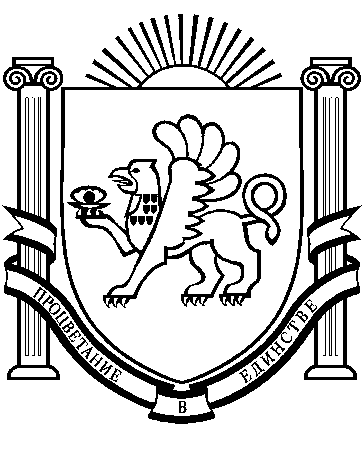 РЕСПУБЛИКА    КРЫМ                                                                                  РАЗДОЛЬНЕНСКИЙ    РАЙОН                                                                                              БОТАНИЧЕСКИЙ   СЕЛЬСКИЙ    СОВЕТ83-е заседание 1 созываРЕШЕНИЕ12 июля  2019 г.                    с. Ботаническое                                   № 77О рассмотрении протеста  прокуратуры  от 26.06.2019  № 14-219 «Об устранении нарушений требований законодательства о защите прав юридических лиц и индивидуальных предпринимателей»Рассмотрев представление прокуратуры Раздольненского  района от 26.06.2019 № 14-219 «Об устранении нарушений требований законодательства о защите прав юридических лиц и индивидуальных предпринимателей» руководствуясь Федеральным законом от 06.10.2003 № 131-ФЗ  «Об общих принципах организации местного самоуправления в Российской Федерации», Ботанический сельский советРЕШИЛ:1. Представление  прокуратуры Раздольненского 26.06.2019 № 14-219 «Об устранении нарушений требований законодательства о защите прав юридических лиц и индивидуальных предпринимателей» признать подлежащим удовлетворению в целом.2. Поручить председателю Ботанического сельского совета - главе администрации Ботанического сельского поселения принять конкретные и исчерпывающие меры по устранению нарушений закона, причин и условий, им способствующих.3.  Привлечь за допущенные нарушения к дисциплинарной ответственности в виде замечания председателя Ботанического сельского совета - главу администрации Ботанического сельского поселения Власевскую Милу Анатольевну.4. Настоящее решение вступает в силу со дня его принятия.5.Обнародовать настоящее решение на стенде в административном здании Ботанического сельского поселения.Председатель Ботанического сельскогосовета – глава администрации Ботаническогосельского поселения 						          М.А. Власевская                                                                     